 №78	                                                                        от "08"апреля   2021 годаРЕШЕНИЕСобрания депутатов Шиньшинского сельского поселенияО внесении изменений в Устав Шиньшинского сельского поселенияМоркинского муниципального района Республики Марий  ЭлВ соответствии с Федеральным законом от 6 октября . 
№ 131-ФЗ "Об общих принципах организации местного самоуправления в Российской Федерации", Собрание депутатов Шиньшинского сельского поселения решило:1. Внести в Устав Шиньшинского сельского поселения Моркинского муниципального района Республики Марий Эл, утвержденный решением Собрания депутатов муниципального образования "Шиньшинское сельское поселение" от 15 августа 2019 г. № 172 , следующие изменения: 1) часть 1 статьи 4 дополнить пунктом 17 следующего содержания:"17) осуществление мероприятий по оказанию помощи лицам, находящимся в состоянии алкогольного, наркотического или иного токсического опьянения."          2)  статью 21  дополнить пунктом 3.1. следующего содержания :         "3.1. Собрание депутатов  обладает правами юридического лица. "          3) часть 3 статьи 49 изложить в следующей редакции:         "3. Муниципальный правовой акт о внесении изменений и дополнений в устав поселения подлежит официальному опубликованию (обнародованию) после его государственной регистрации и вступает в силу после его официального опубликования (обнародования). Глава поселения обязан опубликовать (обнародовать) зарегистрированный муниципальный правовой акт о внесении изменений и дополнений в устав поселения в течение семи дней со дня поступления из территориального органа уполномоченного федерального органа исполнительной власти в сфере регистрации уставов муниципальных образований уведомления о включении сведений о муниципальном правовом акте о внесении изменений в устав поселения в государственный реестр уставов муниципальных образований  субъекта Российской Федерации , предусмотренного частью 6 статьи 4 Федерального закона от 21 июля 2005 года № 97-ФЗ "О государственной регистрации уставов муниципальных образований".2. Поручить Главе Шиньшинского  сельского поселения направить настоящее решение на государственную регистрацию в Управление Министерства юстиции Российской Федерации по Республике 
Марий Эл.3. Настоящее решение подлежит обнародованию после его государственной регистрации и вступает в силу после его обнародования, за исключением  подпункта 3 пункта 1 настоящего решения, который вступает в силу с 7 июня 2021 года. Глава Шиньшинского сельского поселения                  Р.М.НиколаеваШенше ял кундемдепутатше- влакын  Погынжо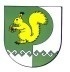 Собрание депутатов Шиньшинского сельскогопоселения425 154, Морко район, Шенше ял, Петров  урем, 1вТелефон-влак: 9-61-97425 154, Моркинский район,село Шиньша, ул.Петрова, 1вТелефоны: 9-61-97